Prot n. 2082                                                                              Guardavalle, 14/11/2016 Oggetto: Convocazione Consigli di Sezione, Intersezione, Interclasse.I consigli di cui all’oggetto sono convocati secondo il seguente calendario:ORDINE DEL GIORNO:Verifica andamento didattico-educativo;Stato di avanzamento dell’attività didattica per aree disciplinari;3.  Ampliamento dell’offerta formativa (progetti extracurriculari, visite guidate, ecc.);4.  Programmazione interventi personalizzati alunni in difficoltà;5.  Varie ed eventuali.	I rappresentanti dei genitori partecipano alla discussione dei primi tre punti all’ordine del giorno.                                                                                                  IL DIRIGENTE SCOLASTICO 					                                      Prof. Valerio Antonio MAZZA                                                 Firma autografa sostituita a mezzo stampa ai sensi dell’art.3, comma 2, D.Lgs.39/93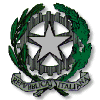 Istituto Comprensivo Statale “Aldo Moro”Scuole Statali: dell’Infanzia, Primaria e Secondaria di I GradoVia R. Salerno, 277 – 88065 GUARDAVALLE0967/828084 Fax 0967/828603http://www.icguardavalle.gov.it/Mail : czic82300p@istruzione.it - PEC : czic82300p@pec.istruzione.it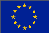 GIORNOCORSOMODULO/SEZIONEORARIOMARTEDI’22/11/2016SCUOLA PRIMARIA GUARDAVALLE CENTROSCUOLA DELL’INFANZIA GUARDAVALLE CENTROI MODULOII MODULOI e II SEZIONE16:30/17:1017:10/17:4016:10/16:50GIOVEDI’24/11/2016SCUOLA PRIMARIA GUARDAVALLE MARINASCUOLA DELL’INFANZIAGUARDAVALLE MARINAVC – VDIVC –IVDIIC – IIDIIIC – ICI-II-III SEZIONE15:30/16:1016:10/16:4016:40/17:1017:10/17:4016:10/16:50GIOVEDI’24/11/2016SCUOLA PRIMARIAELCE DELLA VECCHIASCUOLA DELL’INFANZIAELCE DELLA VECCHIASEZ. ESEZIONE UNICA15.10/16.4015:10/16:40